Shadows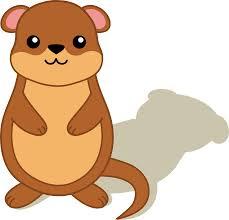 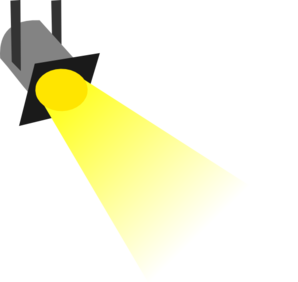 Light comes from different sources, such as the Sun, light bulbs, and candles. When light shines on a wall, the ground or a piece of paper, it makes that thing look bright. When no light is shining, everything looks dark. By putting an object, like your hand, between a light source and a surface, you make a shadow. A shadow is a place where no light is shining.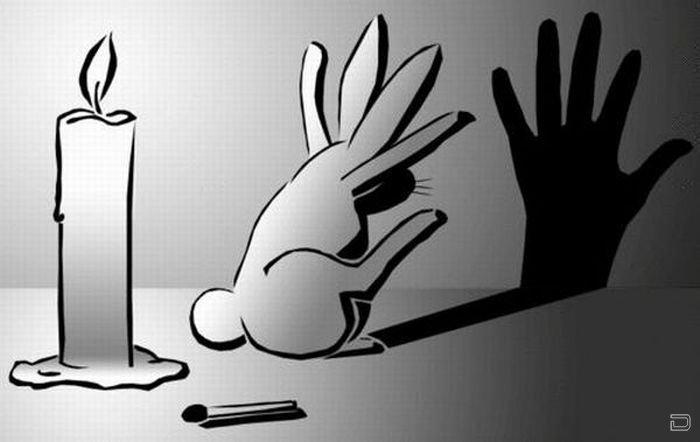 Name:__________________				     Date:_________Directions: For # 1-4, match the pictures to the right description.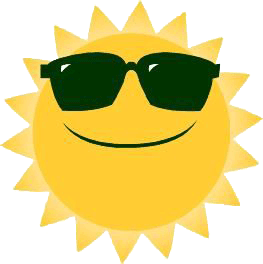 1.) a place where no light is shining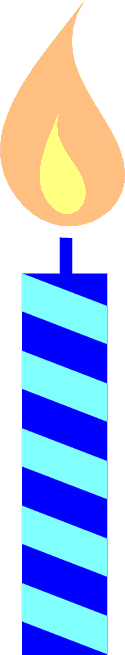 2.) 			    	    a big bright star that gives Earth its light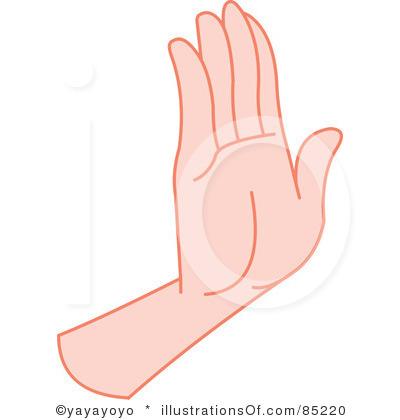 3.) a source of light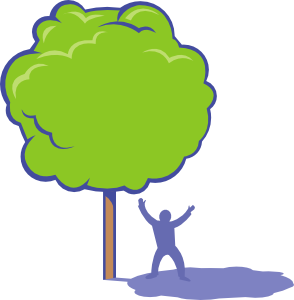 4.) something that can be used to block light5.) Draw a shadow for the girl. Make sure it is in the right position. (Hint: look at where the sun is)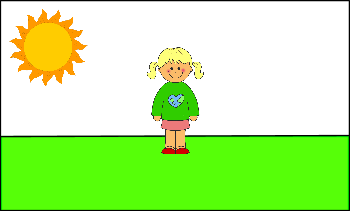 